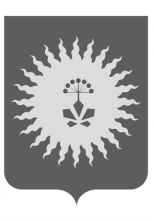 АДМИНИСТРАЦИЯ АНУЧИНСКОГО МУНИЦИПАЛЬНОГО ОКРУГА ПРИМОРСКОГО КРАЯП О С Т А Н О В Л Е Н И ЕОб утверждении Порядка осуществления контроля за исполнением юридическими лицами, индивидуальными предпринимателями или участниками договора простого товарищества условий муниципального контракта или свидетельства об осуществлении перевозок пассажиров и багажа автомобильным транспортом по муниципальному маршруту регулярных перевозок на территории Анучинского муниципального округа     В соответствии с Федеральными законами  от 06.10.2003 г. № 131-ФЗ «Об общих принципах организации местного самоуправления в Российской Федерации», от 13.07.2015 г. № 220-ФЗ «Об организации регулярных перевозок пассажиров и багажа автомобильным транспортом и городским наземным электрическим транспортом в Российской Федерации и о внесении изменений в отдельные законодательные акты Российской Федерации», Решением Думы Анучинского муниципального округа  от 27.10.2021 г. № 246 -НПА «Об утверждении Положения о создании условий для предоставления транспортных услуг населению и организации транспортного обслуживания населения на территории Анучинского муниципального округа»,  руководствуясь Уставом Анучинского муниципального округа Приморского края, администрация Анучинского муниципального округа Приморского краяПОСТАНОВЛЯЕТ:1. Утвердить Порядок осуществления контроля за исполнением юридическими лицами, индивидуальными предпринимателями или участниками договора простого товарищества условий муниципального контракта или свидетельства об осуществлении перевозок пассажиров и багажа автомобильным транспортом по муниципальному маршруту регулярных перевозок на территории Анучинского муниципального округа (прилагается).2. Общему отделу администрации Анучинского муниципального округа (Бурдейной) опубликовать постановление в средствах массовой информации и разместить на официальном сайте администрации Анучинского муниципального округа Приморского края в информационно-телекоммуникационной сети Интернет.3. Контроль за исполнением данного постановления возложить на заместителя главы администрации Анучинского муниципального округа (Дубовцев).Глава Анучинского муниципального  округа                                                            С.А. ПонуровскийУтвержденПостановлением главы администрацииАнучинского муниципального округаПриморского краяот «17» ноября 2021г. № 887-НПАПорядок осуществления контроля за исполнением юридическими лицами, индивидуальными предпринимателями или участниками договора простого товарищества условий муниципального контракта или свидетельства об осуществлении перевозок пассажиров и багажа автомобильным транспортом по муниципальному маршруту регулярных перевозок на территории Анучинского муниципального округа1. Настоящий порядок осуществления контроля за исполнением юридическими лицами, индивидуальными предпринимателями или участниками договора простого товарищества условий муниципального контракта или свидетельства об осуществлении перевозок пассажиров и багажа автомобильным транспортом по муниципальному маршруту регулярных перевозок на территории Анучинского муниципального округа (далее - порядок), регулирует отношения, связанные с организацией контроля за выполнением условий муниципальных контрактов на выполнение работ по осуществлению регулярных перевозок по муниципальным маршрутам регулярных перевозок по регулируемым тарифам на территории Анучинского муниципального округа (далее - муниципальный контракт), а также свидетельств об осуществлении перевозок пассажиров по муниципальным маршрутам регулярных перевозок по нерегулируемым тарифам на территории Анучинского муниципального округа (далее соответственно - свидетельство, контроль).2. Функции по контролю, возлагаемые Федеральным законом от 13.07.2015 года № 220-ФЗ "Об организации регулярных перевозок пассажиров и багажа автомобильным транспортом и городским наземным электрическим транспортом в Российской Федерации и о внесении изменений в отдельные законодательные акты Российской Федерации" (далее - Федеральный закон № 220-ФЗ), настоящим порядком осуществляется отделом жизнеобеспечения администрации Анучинского муниципального округа (далее - уполномоченный орган).3. В соответствии с настоящим порядком предметом контроля является выполнение юридическим лицом, индивидуальным предпринимателем или участниками договора простого товарищества (далее - перевозчик):а) утвержденного расписания движения по маршруту регулярных перевозок;б) маршрута регулярных перевозок.4. Контроль должностными лицами уполномоченного органа осуществляется в следующих формах:а) мониторинг движения транспортных средств по маршруту регулярных перевозок; б) анализ представляемых перевозчиками в соответствии с требованиями статьи 37 Федерального закона № 220-ФЗ квартальных отчетов об осуществлении регулярных перевозок по маршруту;в) линейный контроль - визуальный мониторинг выполнения перевозчиком расписания и маршрута регулярных перевозок.5. Контроль, предусмотренный подпунктами «а», «б» пункта 4, проводится в постоянном режиме.Линейный контроль, предусмотренный подпунктом «в» пункта 4, проводится в режиме визуального мониторинга на основании распоряжения подписанного руководителем или заместителя руководителя уполномоченного органа, в случае:поступления в уполномоченный орган информации о невыполнении перевозчиком расписания движения и маршрута регулярных перевозок.6. Результаты контроля, подтверждающие факт невыполнения перевозчиком расписания движения и (или) маршрута регулярных перевозок (для проводимого в форме линейного контроля - вне зависимости от результатов), в течение трех рабочих дней со дня проведения контроля оформляются актом с указанием:даты, времени и места составления акта;даты, времени, места, предмета и формы контроля;основания проведения контроля;должности, фамилии, имени и отчества лиц уполномоченного органа, проводивших контроль;наименования перевозчика, в отношении которого проведен контроль;номера и даты выдачи свидетельства об осуществлении регулярных перевозок по муниципальному маршруту регулярных перевозок (муниципального контракта);результатов контроля;подписи лиц, проводивших контроль.К акту контроля прилагаются материалы контроля, полученные в ходе его проведения (фото, видеоматериалы).7. В течение трех рабочих дней со дня оформления акта его копия вручается перевозчику непосредственно или направляется заказным письмом с уведомлением о вручении, по факсимильной связи либо с использованием иных средств связи и доставки, обеспечивающих фиксирование извещения или вызова и его вручение адресату.8. В случае зафиксированного актом факта нарушения маршрута регулярных перевозок и (или) утвержденного расписания движения транспортных средств, вместе с копией акта перевозчику направляется претензия о недопустимости нарушения маршрута регулярных перевозок и (или) утвержденного расписания движения.Невыполненный рейс - не осуществление движения транспортного средства перевозчика по маршруту в соответствии с установленным по нему расписанием. К невыполненным не относятся рейсы, не выполненные вследствие дорожно-транспортных происшествий, произошедших по вине иных участников дорожного движения, снижения скорости движения транспортных средств, вызванного неблагоприятными погодными условиями или образовавшимися заторами на автомобильных дорогах, рейсы, не учтенные вследствие технических сбоев в информационной системе навигации (в случае, если контроль за соблюдением расписания осуществляется с использованием навигационно-информационных систем навигации).В претензии указываются:обстоятельства, установленные при проведении контроля, послужившие основанием для выдачи претензии;меры, которые надлежит принять перевозчику по устранению выявленных нарушений, и срок, в течение которого перевозчиком должны быть приняты такие меры;предупреждение перевозчика о возможности инициирования процедуры расторжения муниципального контракта на выполнение работ, связанных с осуществлением регулярных перевозок по регулируемым тарифам, или прекращения действия свидетельства об осуществлении перевозок по маршрутам регулярных перевозок по нерегулируемым тарифам, в связи с нарушением условий муниципального контракта или свидетельства об осуществлении перевозок по муниципальному маршруту регулярных перевозок;срок предоставления информации в уполномоченный орган об устранении выявленных нарушений условий муниципального контракта или свидетельства об осуществлении перевозок по муниципальному маршруту регулярных перевозок.9. Срок, в течение которого перевозчиком должны быть приняты меры в соответствии с выданной претензией, составляет не более десяти дней и исчисляется со дня вручения претензии перевозчику или его уполномоченному представителю, либо со дня получения перевозчиком претензии заказным почтовым отправлением. В случае отказа перевозчика либо его уполномоченного представителя от получения претензии или неявки за его получением, такая претензия считается врученной надлежащим образом.Акты и претензии подлежат учету в журнале регистрации актов, претензий уполномоченного органа.10. Действия (бездействие) должностных лиц уполномоченного органа, решения, принятые ими в ходе контроля, могут быть обжалованы в досудебном (внесудебном) порядке.Основанием для начала процедуры досудебного (внесудебного) обжалования является письменное обращение (жалоба) заявителя, в том числе в форме электронного документа, с указанием информации о действиях (бездействии) и решениях должностных лиц уполномоченного органа, противоречащих требованиям настоящего порядка.Заинтересованные лица имеют право по письменному или в форме электронного документа запросу получить информацию и документы, необходимые для обоснования и рассмотрения жалобы.11. Срок рассмотрения жалобы не должен превышать 30 дней со дня ее регистрации.В исключительных случаях, а также в случае направления запроса в другие организации для получения необходимых для рассмотрения обращения документов и материалов, руководитель, заместитель руководителя уполномоченного органа, иное уполномоченное на то должностное лицо вправе продлить срок рассмотрения жалобы не более чем на тридцать дней, уведомив заявителя о продлении срока ее рассмотрения.12. По результатам рассмотрения жалобы уполномоченным органом принимается решение об удовлетворении требований заявителя либо об отказе в их удовлетворении.Ответ на обращение направляется в форме электронного документа по адресу электронной почты, указанному в обращении, поступившем в уполномоченный орган в форме электронного документа, и в письменной форме по почтовому адресу, указанному в обращении, поступившем в уполномоченный орган в письменной форме. Кроме того, на поступившее в уполномоченный орган обращение, содержащее предложение, заявление или жалобу, которые затрагивают интересы неопределенного круга лиц, ответ может быть размещен с соблюдением требований части 2 статьи 6 Федерального закона от 2.05.2006 года № 59-ФЗ «О порядке рассмотрения обращений граждан Российской Федерации» на официальном сайте уполномоченного органа в информационно-телекоммуникационной сети Интернет.13. Применительно к процедурам контроля результатами рассмотрения жалобы, в том числе, могут быть:признание решения о проведении контроля законным или отмена решения о проведении контроля;признание результатов проведенного контроля законными или отмена результатов проведенного контроля; признание мер, принятых по результатам контроля, законными или отмена мер, принятых по результатам контроля. 14. Информирование заявителей о порядке подачи и рассмотрения жалобы на действия (бездействие) и решения должностных лиц осуществляется посредством размещения информации на официальном сайте уполномоченного органа, а при непосредственном обращении заявителя в уполномоченный орган - по телефону и лично.17.11.2021с. Анучино№887-НПА  